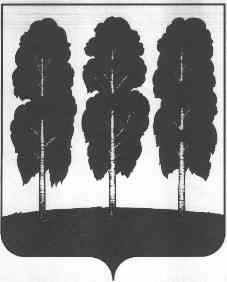 АДМИНИСТРАЦИЯ БЕРЕЗОВСКОГО РАЙОНАХАНТЫ-МАНСИЙСКОГО АВТОНОМНОГО ОКРУГА – ЮГРЫРАСПОРЯЖЕНИЕ  от  25.03.2022  			        		                         	                              № 184-рпгт. БерезовоОб утверждении публичной декларации о результатах реализации мероприятий муниципальной программы «Устойчивое развитие коренных малочисленных народов Севера в Березовском районе»   	Руководствуясь постановлением администрации Березовского района от        10 ноября 2021 года   № 1306 «О порядке разработки и реализации муниципальных программ Березовского района, порядке оценки эффективности реализации муниципальных программ Березовского района и признании утратившими силу некоторых муниципальных нормативных правовых актов администрации Березовского района»: Утвердить публичную декларацию о результатах реализации мероприятий муниципальной программы «Устойчивое развитие коренных малочисленных народов Севера в Березовском районе» (далее – публичная декларация, муниципальная программа) согласно приложению к настоящему распоряжению.Назначить заведующего отделом по вопросам малочисленных народов Севера, природопользованию, сельскому хозяйству и экологии администрации Березовского района Константинову Наталью Викторовну и эксперта отдела по вопросам малочисленных народов Севера, природопользованию, сельскому хозяйству и экологии Семенкова Дениса Антоновича ответственными за:- корректировку публичной декларации и приведение ее в соответствие с изменениями муниципальной программы, связанными с уточнением наименований и (или) объемов финансирования мероприятий (подпрограмм) муниципальной программы, реализация которых напрямую приводит к достижению соответствующего результата;- размещение публичной декларации на официальном веб-сайте органов местного самоуправления Березовского района.3. Разместить настоящее распоряжение на официальном  веб-сайте органов местного самоуправления Березовского района.4. Настоящее распоряжение вступает в силу после его подписания.5. Контроль за исполнением настоящего распоряжения возложить на заместителя главы Березовского района, председателя комитета С.Н. Титова.И.о. главы района                                                                                      С.Н. ТитовПриложение к распоряжению администрации Березовского районаот 25.03.2022 № 184-рРезультаты реализации мероприятий муниципальной программы «Устойчивое развитие коренных малочисленных народов Севера в Березовском районе»№ п/пНаименование результатаЗначение  результата (ед. измерения)Срок исполненияНаименование мероприятия (подпрограммы) муниципальной программы, направленного на достижение результата)Объем финансирования мероприятия (подпрограмм)тыс.руб.1234561.Количество национальных общин и организаций, осуществляющих традиционную хозяйственную деятельность и занимающихся традиционными промыслами коренных малочисленных народов Севера14 ед.2030 годМероприятие 1.1. «Поддержка юридических лиц, осуществляющих традиционную хозяйственную деятельность и физических лиц из числа коренных малочисленных народов, ведущих традиционный образ жизни».Подпрограммы I «Содействие развитию традиционной хозяйственной деятельности коренных малочисленных народов Севера и повышение уровня его адаптации к современным экономическим условиям с учетом обеспечения защиты исконной среды обитания и традиционного образа жизни».87636,42.Доля граждан из числа коренных малочисленных народов Севера, удовлетворенных качеством реализуемых мероприятий, направленных на поддержку экономического и социального развития коренных малочисленных народов, в общем количестве опрошенных лиц, относящихся к коренным малочисленным народам Севера75 %2030 годМероприятие 1.3. «Обеспечение доступности правовой информации для граждан, относящихся к коренным малочисленным народам Севера, в том числе о мерах государственной поддержки юридических и физических лиц и гарантиях прав коренных малочисленных народов Севера»Подпрограммы I «Содействие развитию традиционной хозяйственной деятельности коренных малочисленных народов Севера и повышение уровня его адаптации к современным экономическим условиям с учетом обеспечения защиты исконной среды обитания и традиционного образа жизни»0,03.Количество муниципальных служащих и работников муниципальных учреждений, прошедших курсы повышения профессионального уровня, в том числе обучающих мероприятий, по вопросам обеспечения гарантий прав коренных малочисленных народов Севера, а также этнокультурной компетенции.5 чел.2030 годМероприятие 2.5. «Повышение профессионального уровня муниципальных служащих и работников муниципальных учреждений по вопросам обеспечения гарантий прав коренных малочисленных народов Севера, а также этнокультурной компетенции»Подпрограммы II «Содействие развитию самобытной культуры, традиционного образа жизни, родного языка и национальных видов спорта коренных малочисленных народов Севера»0,04.Увеличение количества участников  мероприятий, направленных на сохранение культуры и традиционного образа жизни коренных малочисленных народов Севера838 чел.2030 годМероприятие 1.2. «Организация мероприятий, направленных на развитие и популяризацию традиционных промыслов коренных малочисленных народов»Подпрограммы I «Содействие развитию традиционной хозяйственной деятельности коренных малочисленных народов Севера и повышение уровня его адаптации к современным экономическим условиям с учетом обеспечения защиты исконной среды обитания и традиционного образа жизни»;Мероприятие 2.1. «Организация, проведение и участие в мероприятиях направленных на развитие национальных ремесел и промыслов»;Мероприятие 2.2. «Организация и проведение мероприятий, направленных на сохранение и развитие самобытной культуры коренных малочисленных народов Севера»;Мероприятие 2.3. «Деятельность клубных учреждений культуры (дома и дворцы культуры различного уровня)»;Мероприятие 2.4. «Просветительские мероприятия, направленные на популяризацию и поддержку родных языков народов ханты, манси и ненцев»Подпрограммы II «Содействие развитию самобытной культуры, традиционного образа жизни, родного языка и национальных видов спорта коренных малочисленных народов Севера».0,0900,00,00,00,0